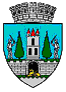 ROMÂNIAJUDEŢUL SATU MARECONSILIUL LOCAL ALMUNICIPIULUI SATU MARE Nr.   44502/ 18.08.2021 										         ProiectHOTĂRÂRE  nr. ________________Privind aprobarea Regulamentului de stabilire a criteriilor de identificare a clădirilor şi terenurilor neîngrijite situate în intravilanul Municipiului Satu Mare, în vederea aplicării prevederilor art.489 alin. (5) – (8) din Legea nr.227/2015 privind Codul Fiscal si pct. 168 din HG nr.1/2016 pentru aprobarea Normelor metodologice de aplicare a Legii nr.227/2015 privind Codul fiscalConsiliul local al Municipiului Satu Mare întrunit în şedinţa ordinară din data de 26.08.2021 ,Analizând proiectul de hotărâre înregistrat sub nr. _______________,  referatul de aprobare al Primarului municipiului Satu Mare, înregistrat cu nr.33976/17.06.2021, în calitate de inițiator, referatul de Specialitate comun al Directiei de Impozite si Taxe Locale si al Arhitectului Șef  nr. 44426/17.08.2021.  din cadrul aparatului de specialitate al Primarului municipiului Satu Mare,   prin care se propune aprobarea Regulamentului de stabilire a criteriilor de identificare a clădirilor şi terenurilor neîngrijite situate în intravilanul  Municipiului Satu Mare, în vederea aplicării prevederilor art.489 alin. (5) – (8) din Legea nr.227/2015 privind Codul Fiscal si pct. 168 din HG nr.1/2016 pentru aprobarea Normelor metodologice de aplicare a Legii nr.227/2015 privind Codul fiscal și a formularelor tipizate ale acestuia, şi  avizele  Comisiilor de specialitate din cadrul  Consiliului Local Satu Mare,Având  în vedere prevederile Legii nr.227/2015 privind Codul fiscal cu modificările si completările ulterioare; HG nr.1/2016 pentru aplicarea Normelor metodologice de aplicare a Legii nr.227/2015 privind Codul fiscal;       Realizând publicarea pe pagina de internet la adresa : www.primariasm.ro a proiectului de hotărâre Privind aprobarea Regulamentului de stabilire a criteriilor de identificare a clădirilor şi terenurilor neîngrijite situate în intravilanul Municipiului Satu Mare, în vederea aplicării prevederilor art.489 alin. (5) – (8) din Legea nr.227/2015 privind Codul Fiscal si pct. 168 din HG nr.1/2016 pentru aprobarea Normelor metodologice de aplicare a Legii nr.227/2015 privind Codul fiscal , care a fost postat pe site-ul Primăriei municipiului Satu Mare la secțiunea dezbateri publice și pentru care nu au fost transmise în termen propuneri, opinii, sugestii ;Ţinând seama de prevederile Legii nr. 24/2000 privind normele de tehnică legislativă pentru elaborarea actelor normative, republicată, cu modificările şi completările ulterioare,	În temeiul prevederilor art. 129, alin. (1), (2) lit. b), alin. (4) lit. c), art. 139 alin. (1), alin. (3)  lit. c),  art. 196 alin. (1) lit. a)  din O.U.G. nr. 57/2019 privind Codul administrativ, cu modificările și completările ulterioare,Consiliul Local al Municipiului Satu Mare adoptă următoarea H O T Ă R Â R E:Art. 1 Se abrogă Hotărârea Consiliului Local al Municipiului Satu Mare nr. 6 /26.01.2017 privind aprobarea  Regulamentul de stabilire a criteriilor de identificare a clădirilor şi terenurilor neîngrijite situate în intravilanul  Municipiului Satu Mare, în vederea aplicării prevederilor art.489 alin. (5) – (8) din Legea nr.227/2015 privind Codul Fiscal si pct. 168 din HG nr.1/2016 pentru aprobarea Normelor metodologice de aplicare a Legii nr.227/2015 privind Codul fiscal.Art. 2 Se aprobă Regulamentul de stabilire a criteriilor de identificare a clădirilor şi terenurilor neîngrijite situate în intravilanul  Municipiului Satu Mare, în vederea aplicării prevederilor art.489 alin. (5) – (8) din Legea nr.227/2015 privind Codul Fiscal si pct. 168 din HG nr.1/2016 pentru aprobarea Normelor metodologice de aplicare a Legii nr.227/2015 privind Codul fiscal, constituit in Anexa 1, care face parte integrantă din prezenta hotărâre.Art. 3 Cu ducerea la îndeplinire a prezentei hotărâri se încredințează Primarul Municipiului Satu Mare, Direcția de Impozite și Taxe Locale din cadrul Aparatului de specialitate al Primarului, Direcția de Evidență a Persoanelor Satu Mare, Serviciul Juridic, Direcția Arhitect Șef, S.A.D.P.P., Serviciul Relații Publice, Biroul G.I.S.Art. 4 Prezenta hotărâre se comunică prin intermediul secretarului general al municipiului Satu Mare, în termenul prevăzut de lege, Primarului Municipiului Satu Mare, Direcției de Impozite și Taxe Locale, Direcției de Evidență a Persoanelor Satu Mare, Serviciului Juridic, Direcției Arhitectului Șef,  Direcției Economice, S.A.D.P.P., Serviciului  Relații Publice, Biroului G.I.S., Poliției Locale Satu Mare, Instituţiei Prefectului Judeţului Satu Mare si se aduce la cunoștință publică.INIŢIATOR  PROIECTPrimarul municipiului Satu Mare,Kereskényi Gábor				           AVIZAT                                              SECRETAR  GENERAL                                                  Mihaela Maria RacolțaRedactat: Armos Attila, 2ex